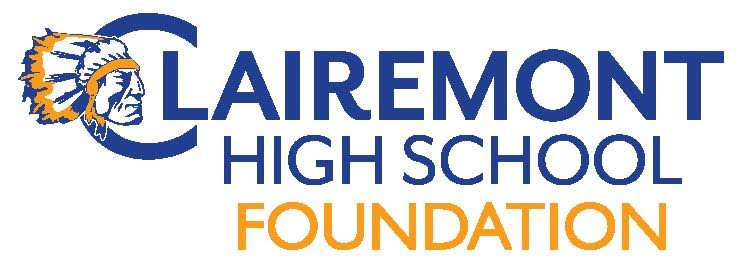 Clairemont High School Foundation Board Meeting November 28, 2017Fast Times  (7:30pm)AGENDACall to order:Introductions:Approve Meeting Minutes:  10/10/17Foundation Reports:	Treasurer : ReportFundraising:  Turkey Trot 11/17-Prize distribution (11/30)Chieftain PledgeCommunications: 	Website	Hospitality 		Teacher & Staff Appreciation Lunch (5/14)		End of year volunteer/staff appreciation HH  6/1 New Business:Grant/Sponsorship RequestsLibraryClub Accounts (online donations throughout the year)Approval of CHS Team Donation RecieptApproval of Consent Release Upcoming Events:2/12-15 Have a Heart Campaign4/14  Spring Fling/Silent Auction5/14  Teacher/Staff Appreciation Luncheon		Old Business:	Turkey Trot 11/17Alumni Outreach Events (Alumni Brunch 10/14(Holly)Adjourn Meeting:Next Meeting Date:  Meeting dates:  1/9 (mixer), 2/13, 4/10, 5/15  